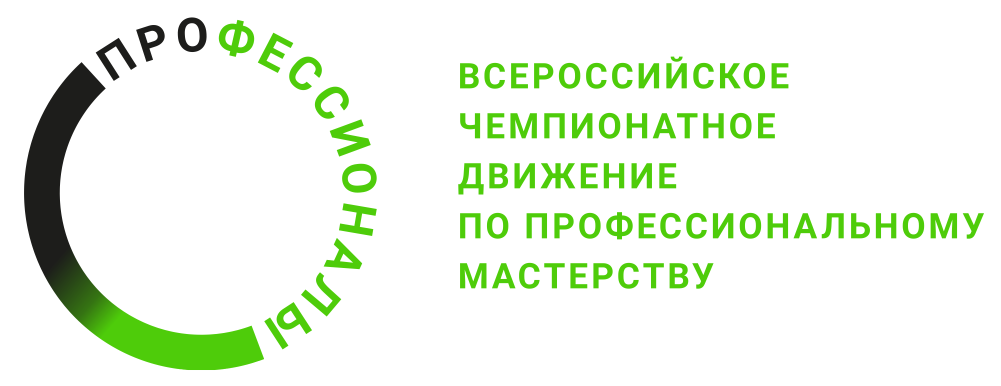 ПРОГРАММА ПРОВЕДЕНИЯ(Наименование этапа) этапа чемпионата (наименование региона)по компетенции «Технология продуктов питания из растительного сырья»Общая информацияОбщая информацияПериод проведенияМесто проведения и адрес площадкиФИО Главного экспертаКонтакты Главного экспертаД-2  / «___» ___________ 2023 г.Д-2  / «___» ___________ 2023 г.08:00-08:30Заезд экспертов-наставников и конкурсантов08:30-09:00Завтрак09:00-10:00Прием конкурсной площадки проведения Чемпионата10:00-10:15Регистрация экспертов-наставников и индустриальных экспертов10:15-11:45Обсуждение КЗ. Внесение 30% изменений.11:45-12:30Инструктаж экспертов по ТБ и ОТ. (протокол)12:30-13:30Обед13:30-14:30Обучение экспертов процедуре оценки КЗ, правилам оценки.14.30-15.00Распределение ролей между экспертами (протокол)15:00–16:00Формирование групп оценки16:00-17:00Блокировка схемы оценки в ЦСО (протокол)17:00-18:00УжинД-1  / «___» ___________ 2023 г.Д-1  / «___» ___________ 2023 г.09:30-09:45Завтрак09:45-10:00Прибытие всех экспертов и участников на площадку. Сбор и регистрация экспертов и участников.10:00-12:00Инструктаж участников по технике безопасности (протокол). Знакомство участников с измененным КЗ.12:00-13:00Обед13:30-16:30Ознакомление с конкурсантов с рабочими местами и оборудованием. Жеребьевка по распределению рабочих мест. (протокол)16:30-17:00ПерерывУжинД1  / «___» ___________ 2023 г.Д1  / «___» ___________ 2023 г.08:00-08:30Завтрак08:30-09:15Сбор участников соревнований. 09:15 - 9:30Инструктаж по ТБ и ОТ (протокол)09:30-12:00Выполнение конкурсного задания12:00-13:00Обед13:00-13:15Инструктаж по ТБ и ОТ (протокол)13:15-15:45Выполнение конкурсного задания15:45-16:15Перерыв16:15 -17:15Внесение результатов в ЦСО. 17:15- 18:15УжинД2  / «___» ___________ 2023 г.Д2  / «___» ___________ 2023 г.08:00-08:30Завтрак08:30-09:15Сбор участников соревнований. 09:15 - 9:30Инструктаж по ТБ и ОТ (протокол)09:30-12:00Выполнение конкурсного задания12:00-13:00Обед13:00-13:15Инструктаж по ТБ и ОТ (протокол)13:15-15:45Выполнение конкурсного задания15:45-16:15Перерыв16:15 -17:15Внесение результатов в ЦСО. 17:15- 18:15УжинД3  / «___» ___________ 2023 г.Д3  / «___» ___________ 2023 г.08:00-08:30Завтрак08:30-09:15Сбор участников соревнований. 09:15 - 9:30Инструктаж по ТБ и ОТ (протокол)09:30-12:00Выполнение конкурсного задания12:00-13:00Обед13:00-13:15Инструктаж по ТБ и ОТ (протокол)13:15-15:45Выполнение конкурсного задания15:45-16:15Перерыв16:15 -18:00Внесение результатов в ЦСО. Сверка и блокировка оценок в системе ЦСО. Подписание протоколов.18:00-19:00УжинОтъезд участников